Муниципальное бюджетное общеобразовательное учреждение«Луговецкая средняя общеобразовательная школа»Мглинского района Брянской областиДополнения и изменения в Основную образовательную программу начального общего образованияМуниципального бюджетного общеобразовательного учреждения  Луговецкая  средняя общеобразовательная школа Мглинского района Брянской области2019 г.Пояснительная запискак учебному плану  МБОУ « Луговецкая СОШ» на 2019-2020 учебный год     Учебный план призван обеспечить реализацию целей и задач образования, которые определены следующими документамиФедеральным законом от 29.12.2012 № 273-ФЗ "Об образовании в Российской Федерации"( в редакции от 03.08.2018 №317-ФЗ ) (далее – Федеральный закон № 273-ФЗ); Базисным учебным планом общеобразовательных организаций Брянской области на 2019-2020учебный год № 2478-04-О от 22.04.2019 года Трудовым кодексом Российской Федерации от 30.12.2001 № 197-ФЗ; Федеральным государственным образовательным стандартом начального общего образования, утв. приказом Минобрнауки России от 06.10.2009 № 373 (с учетом изменений, внесенных приказами Минобрнауки России от 22.09.2011 № 2357, 18.12.2012 №1060, 29.12.2014 № 1643, 18.05.2015 №507, 31.12.2015 №1576); Приказ Минобрнауки России от 17.12.2010г № 1897 « Об утверждении федерального образовательного стандарта основного общего образования» с  изменениями утвержденными приказом Минобрнауки России от 29.12.2014 г № 1644,от30.12.2015года № 1577;Письмом Минобрнауки России от 07.08.2015года № 08-1228 « о направлении методических рекомендаций по вопросам введения ФГОС ООО»Порядком организации и осуществления образовательной деятельности по основным общеобразовательным программам – образовательным программам начального общего, основного общего и среднего общего образования, утв. приказом Минобрнауки России от 30.08.2013 № 1015;СанПиН 2.4.2.2821-10 "Санитарно-эпидемиологические требования к условиям и организации обучения в общеобразовательных учреждениях", утв. постановлением Главного государственного санитарного врача РФ от 29.12.2010 № 189;зарегистрировано в Минюсте России 03.03.2011г, регистрационный номер19993(с изменениями и дополнениями, утвержденными Постановлением Главного государственного санитарного врача РФот 29.06.11., 25.12. 2013г, 24.11.2015года); Письмо Минпросвещения России от 20.12.2018 года № 03-510;Уставом МБОУ «Луговецкая СОШ» Положением о формах, периодичности, порядке текущего контроля успеваемости и промежуточной аттестации обучающихся.Учебный план МБОУ «Луговецкая СОШ» Мглинского района Брянской области является нормативным документом, в нем:- определен состав и последовательность изучения образовательных областей и учебных предметов;- определена обязательная и максимальная нагрузка учащихся 1- 11-х классов; - определены линии преемственности в содержании образования между уровнями образования;- обеспечены все образовательные области и учебные предметы инвариантной части базисного учебного плана на 2019-2020 учебный год.Концептуальная задача МБОУ «Луговецкая СОШ» – создание образовательного пространства, способного обеспечить формирование и развитие самостоятельной личности, способной адаптироваться к изменяющимся условиям социума, готовой к осознанному личностно-профессиональному самоопределению и саморазвитию.В основу формирования учебного плана положены следующие принципы: полнота (сохранение обязательного базисного компонента содержания образования, обеспечения широты развития личности, учет национальных и региональных образовательных, социокультурных и иных потребностей, наличие и развитость соответствующих компонентов); целостность (необходимость и достаточность компонентов, их внутренняя взаимосвязь); сбалансированность (рациональный баланс между циклами предметов, отдельными предметами, между обязательными предметами и предметами по выбору); преемственность (между уровнями и классами, годами обучения); соответствие реальному времени (необходимая гибкость плана, отсутствие перегрузки); просчитанность (четкая осознанная направленность плана) современность и перспективность; обеспеченность ресурсами  выполнение санитарных норм и правил.МБОУ «Луговецкая СОШ» осуществляет образовательный процесс в соответствии с уровнями общеобразовательных программ:–начальное общее образование (нормативный срок освоения 4 года);–основное общее образование (нормативный срок освоения 5 лет);–среднее общее образование (нормативный срок 2 года)Цели и задачи образовательного учрежденияв части введения ФГОС  НОО в работу школы:Цель: предоставить каждому обучающемуся равные возможности на получение качественного НОО на основе дифференциации обучения с учётом системно-деятельностного и личностно-ориентированного подхода.Задачи, решение которых обеспечит:удовлетворение образовательных потребностей родителей (законных представителей) обучающихся, социума, целей и задач образовательного учреждения;получение гарантированных знаний, общеучебных умений и навыков, личностных, предметных и метапредметных компетенций, отвечающих требованиям ФГОС  НОО;полноценное духовно-нравственное развитие и воспитание обучающихся на начальном уровне образования, становление их гражданской идентичности;сохранение и укрепление физического и психического здоровья и безопасности школьников,, обеспечение их эмоционального благополучия;развитие творческих способностей младших школьников с учётом их индивидуальных особенностей и образовательных запросов, сохранение и поддержка индивидуальности каждого ребёнка;создание благоприятных условий для перехода на субъекто-субъектные отношения в урочной и внеурочной деятельности, что даст возможность детям способность к полноценной самореализации во всех видах деятельности.В процессе освоения рабочих программ по учебным предметам, курсам при реализации учебного плана на 2-м уровне образования будут сформированы базовые основы и фундамент последующего обучения, а именно:будет заложена основа формирования учебной деятельности обучающегося;сформируются универсальные учебные действия;будут развиты учебные мотивы и интересы младших школьников, их готовность и способность к сотрудничеству и совместной деятельности с учителем и одноклассниками, сформируются основы нравственного поведения, определяющего отношения личности с обществом и окружающими людьми.    Максимальная недельная аудиторная учебная нагрузка  21 час в 1-ом классе (плюс 3 часа внеурочной деятельности),  23 часа - во 2 –ом классе (плюс 3 часа внеурочной деятельности), 23 часа - в 3 –ем классе (плюс 3 часа внеурочной деятельности), 23 часа – в 4 –ом классе (плюс 3 часа внеурочной деятельности),       что не противоречит Постановлению Главного государственного санитарного врача РФ от 29.12.2010 г №189 об утверждении СанПин 2.4.2.2821-10 «Санитарно- эпидемиологические требования к условиям и организации обучения в общеобразовательных учреждениях.» В учебном плане предусмотрены часы на предметную область « Родной язык и литературное чтение на родном языке».   Введены курсы 1-4 классы «родной язык (русский), Литературное чтение на родном русском языке (русском).Учебный план составлен в соответствии с требованиями ФГОС  НОО и образовательной программы . «Школа России»- 1-4 классы.        Учебный план 1-4 классов содержит две составляющие: инвариантная /обязательная/ часть и часть, формируемая участниками образовательного процесса / внеурочная деятельность/      Инвариантная /обязательная/ часть учебного плана определяет состав обязательных учебных предметов для реализации основной образовательной программы начального общего образования.          В 1-4-х классах  учебный план представлен следующими предметными областями: филология, математика и информатика, обществознание и естествознание, искусство, технология, физическая культура.Продолжительность  каникул в течении учебного года составляет не менее 30 календарных дней,летом не менее 8 недель.Продолжительность учебного года при получении начального общего  образования составляет 34 недели, в 1 классе-33 недели.   В целях изучения особенностей региона, его места в истории многонациональной России, вклада в становление и развитие российской государственности, отечественной промышленности. Науки и культуры изучение модульного курса « Брянский край» при формировании плана внеурочной деятельности введены:1 класс –курс « Азбука родного края»2 класс- курс « Природа родного края»3класс- курс « История родного края»4класс- курс « Культура родного края»Учебный план начального общего образованияна 2019-2020 учебный годПромежуточная аттестация обучающихся.        Согласно решению педагогического совета МБОУ «Луговецкая СОШ» от 30 августа , протокол № 1. и  «Положению о формах , периодичности, порядке текущего контроля успеваемости и промежуточной аттестации обучающихся» (принятом на педагогическом совете 30.08 2016., протокол № 1; приказ № 29от 30.08.. 2016г)  ОО разработан график проведения  промежуточной аттестации во 2-8,9-10-11классах .Формы промежуточной аттестации: итоговая контрольная работа, итоговый зачёт, тест,  творческий отчётный концерт, творческая выставка работ, защита реферата и др.Сроки проведения промежуточной аттестации следующие:вводный контроль с 10 по 25 сентября;промежуточный контроль- с 03-20 декабря;итоговый контроль- с 15 апреля по 15 мая;Начальное общее образование1 класс2 класс3 класс4 классОбсуждено и утверждено на заседании педагогического совета школы «30» августа 2019 года. Протокол №1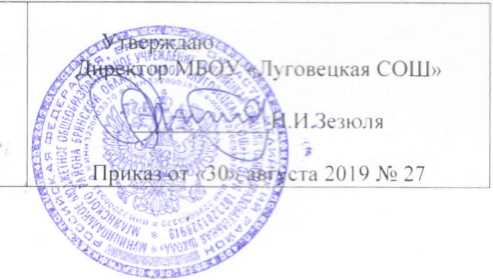 № Название разделаВносимые изменения и дополнения1Целевой раздел Целевой раздел Планируемые предметные результаты освоения ООП НООДополнить пункт 12.1 Филология:Русский язык. Родной (русский) язык:формирование первоначальных представлений о единстве и                   многообразии языкового и культурного пространства России, о языке как основе национального самосознания; воспитание ценностного отношения к родному языку как хранителю культуры, включение в культурно-языковое поле своего народа.понимание обучающимися того, что язык представляет собой явление национальной культуры и основное средство человеческого общения, осознание значения русского языка как государственного языка Российской Федерации, языка межнационального общения; обогащение активного и потенциального словарного запаса, развитие у обучающихся культуры владения родным языком в соответствии с нормами устной и письменной речи, правилами речевого этикета;сформированность позитивного отношения к правильной устной и письменной речи как показателям общей культуры и гражданской позиции человека; формирование первоначальных научных знаний о родном языке как системе и как развивающемся явлении, о его уровнях и единицах, о закономерностях его функционирования, освоение основных единиц и грамматических категорий родного языка.овладение первоначальными представлениями о нормах русского и родного литературного языка (орфоэпических, лексических, грамматических) и правилах речевого этикета; умение ориентироваться в целях, задачах, средствах и условиях общения, выбирать адекватные языковые средства для успешного решения коммуникативных задач;овладение учебными действиями с языковыми единицами и умение использовать знания для решения познавательных, практических и коммуникативных задач.Литературное чтение. Литературное чтение на родном (русском) языке:Предметные результаты освоения основной образовательной программы начального общего образования с учетом специфики содержания предметных областей, включающих в себя конкретные учебные предметы, должны обеспечить и отражать:понимание литературы как явления национальной и мировой культуры, средства сохранения и передачи нравственных ценностей и традиций;осознание значимости чтения для личного развития; формирование представлений о мире, российской истории и культуре, первоначальных этических представлений, понятий о добре и зле, нравственности; успешности обучения по всем учебным предметам; формирование потребности в систематическом чтении;понимание роли чтения, использование разных видов чтения (ознакомительное, изучающее, выборочное, поисковое); умение осознанно воспринимать и оценивать содержание и специфику различных текстов, участвовать в их обсуждении, давать и обосновывать нравственную оценку поступков героев;достижение необходимого для продолжения образования уровня читательской компетентности, общего речевого развития, т.е. овладение техникой чтения вслух и про себя, элементарными приемами интерпретации, анализа и преобразования художественных, научно-популярных и учебных текстов с использованием элементарных литературоведческих понятий;осознание коммуникативно-эстетических возможностей родного языка на основе изучения выдающихся произведений культуры своего народа, умение самостоятельно выбирать интересующую литературу; пользоваться справочными источниками для понимания и получения дополнительной информации. (п. 12.2 введен Приказом Минобрнауки России от 31.12.2015 N 1576)2Содержательный разделСодержательный разделПрограммы отдельных учебных предметов, курсов и курсов внеурочной деятельности В соответствии с п.19.5 ФГОС НОО дополнить рабочими программами учебных предметов «Родной (русский) язык», «Литературное чтение на родном (русском) языке», разработанными и рассмотренными на МО учителей начальных классов школы.3Организационный разделОрганизационный разделУчебный план начального общего образования Дополнить: учебный план начального общего обрывания 1-4 классов школы на 2019-2020 учебный год в новой редакции (приложение)Учебный  план начального общего образования недельный/ годовойУчебный  план начального общего образования недельный/ годовойУчебный  план начального общего образования недельный/ годовойУчебный  план начального общего образования недельный/ годовойУчебный  план начального общего образования недельный/ годовойУчебный  план начального общего образования недельный/ годовойУчебный  план начального общего образования недельный/ годовойУчебный  план начального общего образования недельный/ годовойУчебный  план начального общего образования недельный/ годовойУчебный  план начального общего образования недельный/ годовойУчебный  план начального общего образования недельный/ годовойУчебный  план начального общего образования недельный/ годовойУчебный  план начального общего образования недельный/ годовойУчебный  план начального общего образования недельный/ годовойУчебный  план начального общего образования недельный/ годовойУчебный  план начального общего образования недельный/ годовойПредметные  областиучебные предметы классы                        учебные предметы классы                        Количество часов в неделю /годКоличество часов в неделю /годКоличество часов в неделю /годКоличество часов в неделю /годВсегоПредметные  областиучебные предметы классы                        учебные предметы классы                        1234ВсегоОбязательная частьОбязательная частьОбязательная частьРусский язык и литературное чтениеРусский языкРусский язык5/ 1655/ 1705/ 1705/41 /15319,5/ 658Русский язык и литературное чтениеЛитературное чтениеЛитературное чтение4/ 1324/ 1364/ 1364/32 11915,5/ 523Родной язык и литературное чтение на родном языкеРодной язык (русский)Родной язык (русский)0,5/170,5/170,5/170,5/172\68Родной язык и литературное чтение на родном языкеЛитературное чтение на родном языке(русском)Литературное чтение на родном языке(русском)0,5\170,5\170,5\170,5\172\68Иностранный языкИностранный язык (немецкий)Иностранный язык (немецкий)–2/ 682/  682/686/204Математика и информатикаМатематика Математика 4/ 1324/ 1364/ 1364/13616/ 540Обществознание и естествознаниеОкружающий мирОкружающий мир2/ 662/ 682/ 682/688/ 270Основы религиозных культур и светской этикиОсновы религиозных культур и светской этикиОсновы религиозных культур и светской этики–––1/341/34ИскусствоМузыкаМузыка1/331/ 341/ 341/ 344/ 135ИскусствоИзобразительное искусствоИзобразительное искусство1/331/ 341/ 341/ 344/ 135Технология Технология Технология 1/331/ 341/ 341/ 344/ 135Физическая культураФизическая культураФизическая культура2/662/682/682/688/ 272Итого:Итого:Итого:21/ 69323/ 78223/ 78223/ 78290/3039Часть, формируемая участниками образовательных отношений(5- дневная учебная  неделя)Часть, формируемая участниками образовательных отношений(5- дневная учебная  неделя)Часть, формируемая участниками образовательных отношений(5- дневная учебная  неделя)00000Внеурочная деятельностьВнеурочная деятельностьВнеурочная деятельностьВнеурочная деятельностьВнеурочная деятельностьВнеурочная деятельностьВнеурочная деятельностьВнеурочная деятельностьСпоривно-оздоровительноеСпоривно-оздоровительноеПодвижные игр11114/135Духовно-нравственноеДуховно-нравственноеАзбукародного края14\135Духовно-нравственноеДуховно-нравственноеПрирода родного края 14\135Духовно-нравственноеДуховно-нравственноеИсторияРодного края14\135Духовно-нравственноеДуховно-нравственноеКультура родного края14\135Социальное направлениеСоциальное направлениеЮный экологОбщекультурноеОбщекультурноеВ мире этикетаОбще-интеллектуальноеОбще-интеллектуальноеУмники и умницыИТОГОИТОГО22228\270Предметные  областиПредметные  областиучебные предметы классы                        Предметные  областиПредметные  областиучебные предметы классы                        вводнаяПромеж. контрольитоговаяФилологияРусский языкРусский языкКомплексная диагностическая работаКомплексная работаКомплексная работаКомплексная работаФилологияЛитературное чтениеЛитературное чтениеКомплексная диагностическая работаКомплексная работаКомплексная работаКомплексная работаРодной язык (русский)Родной язык (русский)Комплексная диагностическая работаЛитературное чтение на родном чтении (русском)Литературное чтение на родном чтении (русском)Комплексная диагностическая работаМатематика и информатикаМатематика Математика Комплексная диагностическая работаКомплексная работаКомплексная работаКомплексная работаОбществознание и естествознаниеОкружающий мирОкружающий мирКомплексная диагностическая работаКомплексная работаКомплексная работаКомплексная работаИскусствоМузыкаМузыкаКомплексная диагностическая работатестТворческий концертТворческий концертИскусствоИзобразительное искусствоИзобразительное искусствоКомплексная диагностическая работатестВыставка творческих работВыставка творческих работТехнология Технология Технология тесттестИтоговый тестИтоговый тестФизическая культураФизическая культураФизическая культуратестзачетИтоговый зачётИтоговый зачётКомплексная работа включает предметные области - русский, математика, литература, окружающий мир;Комплексная работа включает предметные области - русский, математика, литература, окружающий мир;Комплексная работа включает предметные области - русский, математика, литература, окружающий мир;Комплексная работа включает предметные области - русский, математика, литература, окружающий мир;Комплексная работа включает предметные области - русский, математика, литература, окружающий мир;Комплексная работа включает предметные области - русский, математика, литература, окружающий мир;Комплексная работа включает предметные области - русский, математика, литература, окружающий мир;Предметные  областиПредметные  областиучебные предметы классы                        Предметные  областиПредметные  областиучебные предметы классы                        вводнаяПромеж. контрольитоговаяОбязательная частьОбязательная частьОбязательная частьФилологияРусский языкРусский языктестКомплексная работаКомплексная работаКомплексная работаФилологияЛитературное чтениеЛитературное чтениеКонтрольтехники чтенияКомплексная работаКомплексная работаКомплексная работаФилологияРодной язык (русский)Родной язык (русский)тесттесттесттестФилологияЛитературное чтение на родном чтении (русском)Литературное чтение на родном чтении (русском)Контрольтехники чтенияКонтрольтехники чтенияКонтрольтехники чтенияКонтрольтехники чтенияФилологияИностранный язык(немецкий)Иностранный язык(немецкий)-тестИтоговый тестИтоговый тестМатематика и информатикаМатематика Математика Комплексная работаКомплексная работаКомплексная работаКомплексная работаОбществознание и естествознаниеОкружающий мирОкружающий мирКомплексная работаКомплексная работаКомплексная работаКомплексная работаИскусствоМузыкаМузыкатесттесттесттестИскусствоИзобразительное искусствоИзобразительное искусствотесттестИтоговый тестИтоговый тестТехнология Технология Технология тесттестИтоговый тестИтоговый тестФизическая культураФизическая культураФизическая культуразачетзачетИтоговый зачётИтоговый зачётКомплексная работа включает предметные области - русский, математика, литература, окружающий мир;Комплексная работа включает предметные области - русский, математика, литература, окружающий мир;Комплексная работа включает предметные области - русский, математика, литература, окружающий мир;Комплексная работа включает предметные области - русский, математика, литература, окружающий мир;Комплексная работа включает предметные области - русский, математика, литература, окружающий мир;Комплексная работа включает предметные области - русский, математика, литература, окружающий мир;Комплексная работа включает предметные области - русский, математика, литература, окружающий мир;Предметные  областиПредметные  областиучебные предметы классы                        Предметные  областиПредметные  областиучебные предметы классы                        вводнаяПромеж. контрольитоговаяОбязательная частьОбязательная частьОбязательная частьФилологияРусский языкРусский языктестКомплексная работаКомплексная работаКомплексная работаФилологияЛитературное чтениеЛитературное чтениеКонтроль техники чтенияКомплексная работаКомплексная работаКомплексная работаФилологияРодной язык (русский) Родной язык (русский) тесттесттесттестФилологияЛитературное чтение на родном чтении (русскм)Литературное чтение на родном чтении (русскм)Контроль техники чтенияКонтроль техники чтенияКонтроль техники чтенияКонтроль техники чтенияФилологияИностранный языкнемецкий)Иностранный языкнемецкий)тестКонтрольная работаКонтрольная работаКонтрольная работаМатематика и информатикаМатематика Математика тестКомплексная работаКомплексная работаКомплексная работаОбществознание и естествознаниеОкружающий мирОкружающий миртестКомплексная работаКомплексная работаКомплексная работаИскусствоМузыкаМузыканетнетИтоговый тестИтоговый тестИскусствоИзобразительное искусствоИзобразительное искусствотесттестИтоговый тестИтоговый тестТехнология Технология Технология тесттесттесттестФизическая культураФизическая культураФизическая культуратесттестИтоговый зачётИтоговый зачёт Комплексная работа включает предметные области - русский, математика, литература, окружающий мир; Комплексная работа включает предметные области - русский, математика, литература, окружающий мир; Комплексная работа включает предметные области - русский, математика, литература, окружающий мир; Комплексная работа включает предметные области - русский, математика, литература, окружающий мир; Комплексная работа включает предметные области - русский, математика, литература, окружающий мир; Комплексная работа включает предметные области - русский, математика, литература, окружающий мир; Комплексная работа включает предметные области - русский, математика, литература, окружающий мир;Предметные  областиПредметные  областиучебные предметы классы                        Предметные  областиПредметные  областиучебные предметы классы                        вводнаяПромеж. контрольитоговаяОбязательная частьОбязательная частьОбязательная частьФилологияРусский языкРусский языктестКомплексная работаКомплексная работаКомплексная работаФилологияЛитературное чтениеЛитературное чтениеКонтроль техники чтенияКомплексная работаКомплексная работаКомплексная работаФилологияРодной язык (русский)Родной язык (русский)тесттесттесттестФилологияЛитературное чтение на родном чтении (русском)Литературное чтение на родном чтении (русском)Контроль техники чтенияКонтроль техники чтенияКонтроль техники чтенияКонтроль техники чтенияФилологияИностранный язык(немецкий)Иностранный язык(немецкий)тестКонтрольная работаКонтрольная работаКонтрольная работаМатематика и информатикаМатематикаМатематикатестКомплексная работаКомплексная работаКомплексная работаОбществознание и естествознаниеОкружающий мирОкружающий миртестКомплексная работаКомплексная работаКомплексная работаОсновы религиозных культур и светской этикиОсновы религиозных культур и светской этикиОсновы религиозных культур и светской этики-тесттесттестИскусствоМузыкаМузыкатесттеститоговый теститоговый тестИскусствоИзобразительное искусствоИзобразительное искусствотесттеститоговый теститоговый тестТехнология ТехнологияТехнологиятест тесттест тест Физическая культураФизическая культураФизическая культуратесттестИтоговый зачётИтоговый зачётКомплексная работа включает предметные области - русский, математика, литература, окружающий мир;Комплексная работа включает предметные области - русский, математика, литература, окружающий мир;Комплексная работа включает предметные области - русский, математика, литература, окружающий мир;Комплексная работа включает предметные области - русский, математика, литература, окружающий мир;Комплексная работа включает предметные области - русский, математика, литература, окружающий мир;Комплексная работа включает предметные области - русский, математика, литература, окружающий мир;Комплексная работа включает предметные области - русский, математика, литература, окружающий мир;